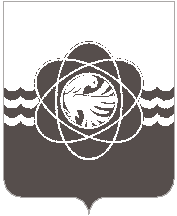 61 сессии пятого созываот 27.11.2023 № 385			В соответствии с Федеральным законом от 06.10.2003 № 131-ФЗ «Об общих принципах организации местного самоуправления в Российской Федерации», статьей 26 Устава муниципального образования «город Десногорск» Смоленской области, рассмотрев обращение Администрации муниципального образования  «город Десногорск» Смоленской области от 02.11.2023 № 11369, учитывая рекомендации постоянных депутатских комиссий, Десногорский городской Совет                                                   Р Е Ш И Л:Внести в решение Десногорского городского Совета от 27.01.2022 № 231 «Об утверждении базовых размеров арендной платы за земельные участки, находящиеся в государственной и муниципальной собственности, по видам разрешенного использования земель и категориям арендаторов, применяемые на территории муниципального образования «город Десногорск» Смоленской области, и признании утратившими силу некоторых нормативных актов» (в ред. от 22.07.2022 № 264, от 08.09.2022 № 273) следующие изменения:Дополнить пунктом 12 следующего содержания:«12. Если земельные участки используются не по целевому назначению, определенному договором аренды земельного участка, размер арендной платы увеличивается в два раза.Если земельные участки, предоставленные для строительства зданий, строений, сооружений, не используются по целевому назначению, по истечении трехлетнего срока с момента предоставления земельного участка в аренду, размер арендной платы увеличивается в два раза, арендная плата начисляется в двойном размере с момента выявления факта неиспользования земельного участка или использования его не по целевому назначению до момента устранения выявленного нарушения.Факт неиспользования земельного участка или использования его не по целевому назначению устанавливается на основании сведений, полученных от специально уполномоченных органов, осуществляющих государственный земельный контроль, или органов, осуществляющих муниципальный земельный контроль.».приложение № 1 «Базовые размеры арендной платы за земельные участки, находящиеся в государственной и муниципальной собственности, по видам разрешенного использования земель и категориям арендаторов, применяемые на территории муниципального образования «город Десногорск» Смоленской области, на период 2022-2026» дополнить строкой 14 следующего содержания:«										».Настоящее решение вступает в силу со дня его официального опубликования.О внесении изменений в решение Десногорского городского Совета                   от 27.01.2022 № 231 «Об утверждении базовых размеров арендной платы за земельные участки, находящиеся в государственной и муниципальной собственности, по видам разрешенного использования земель и категориям арендаторов, применяемые на территории муниципального образования «город Десногорск» Смоленской области, и признании утратившими силу некоторых нормативных актов»14.Земельные участки, предоставленные под строительство жилых домов малоэтажной застройки10,3Исполняющий полномочия Председателя Десногорского городского Совета                                                      Е.П. ЛеднёваГлава      муниципального     образования«город Десногорск» Смоленской области                                А.А. Терлецкий